Unit 2 Lesson 11: Lados de longitudes fraccionarias y mayores que 1WU Verdadero o falso: Tercios (Warm up)Student Task StatementDecide si cada afirmación es verdadera o falsa. Prepárate para explicar tu razonamiento.1 Mayor que unoStudent Task StatementEncuentra el área de la región sombreada, en unidades cuadradas. Explica o muestra tu razonamiento.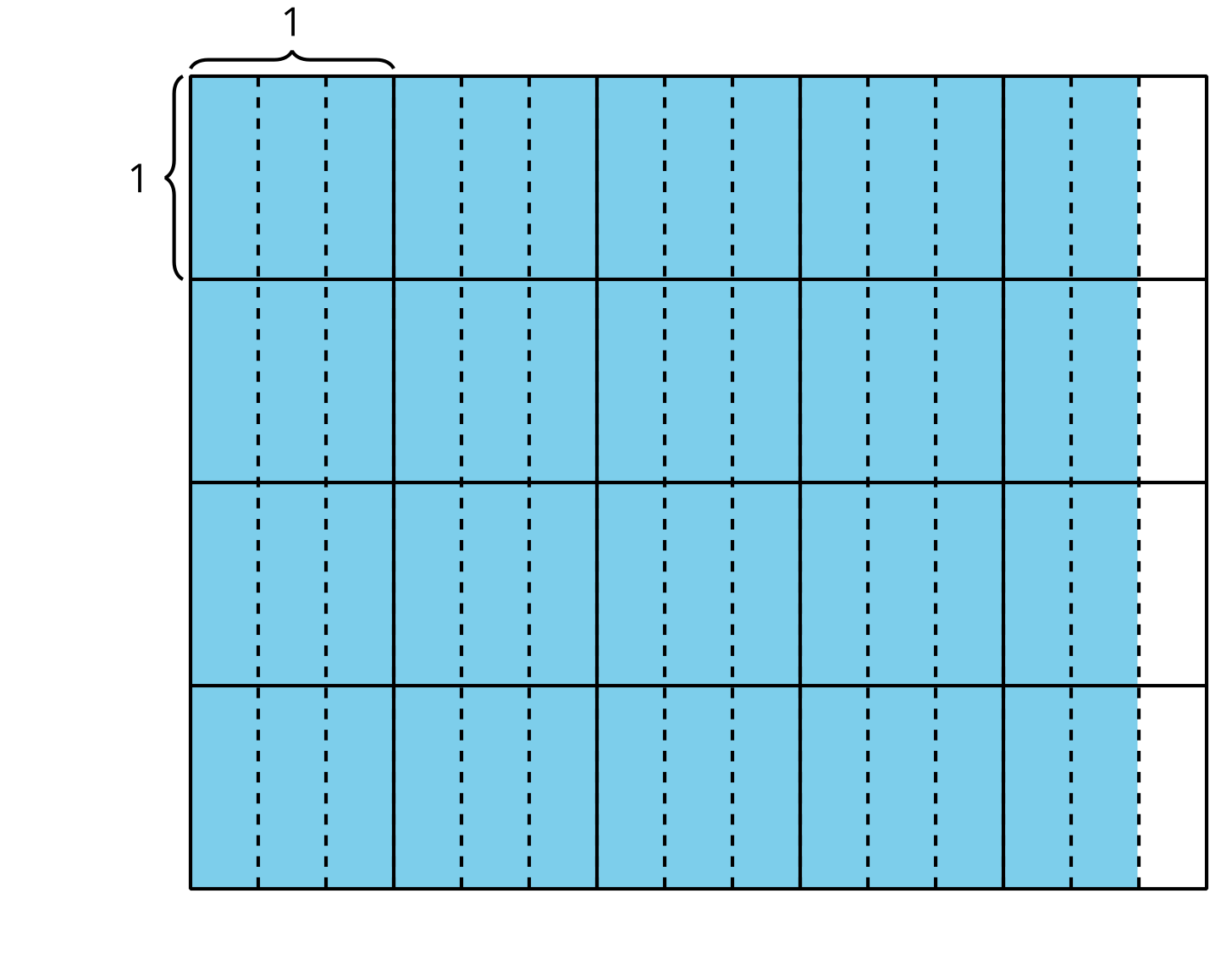 Selecciona todas las expresiones que representan el área de la región sombreada, en unidades cuadradas. Para cada expresión correcta, explica tu razonamiento. 2 Diagramas y expresiones para el áreaStudent Task StatementEscribe una expresión de multiplicación que represente el área de la región sombreada.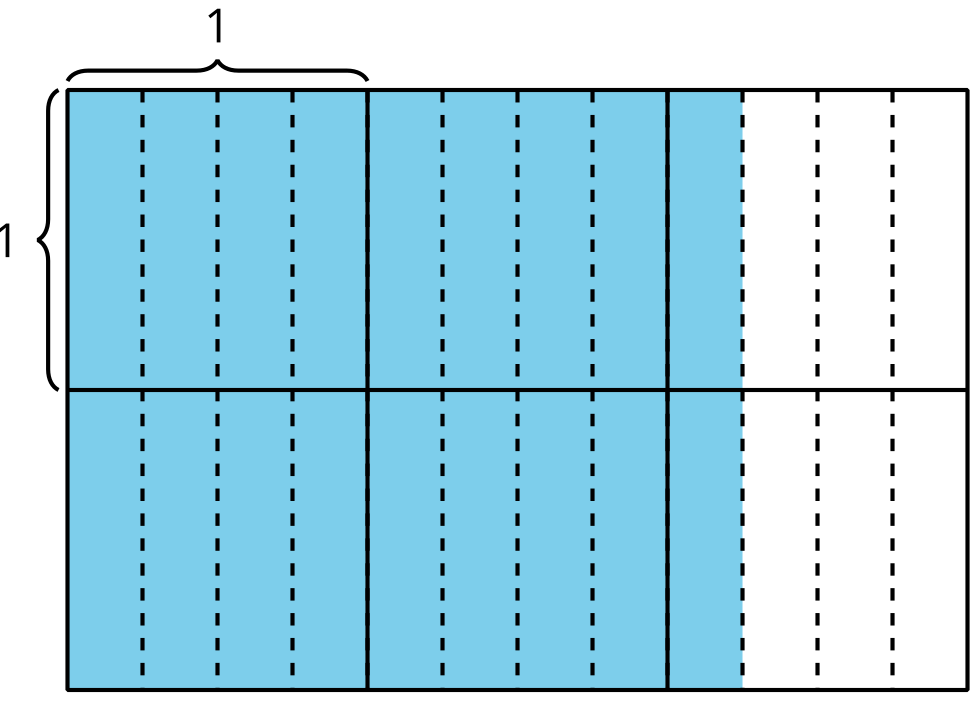 ¿Cuál es el área de la región sombreada?Escribe una expresión de multiplicación que represente el área de la región sombreada.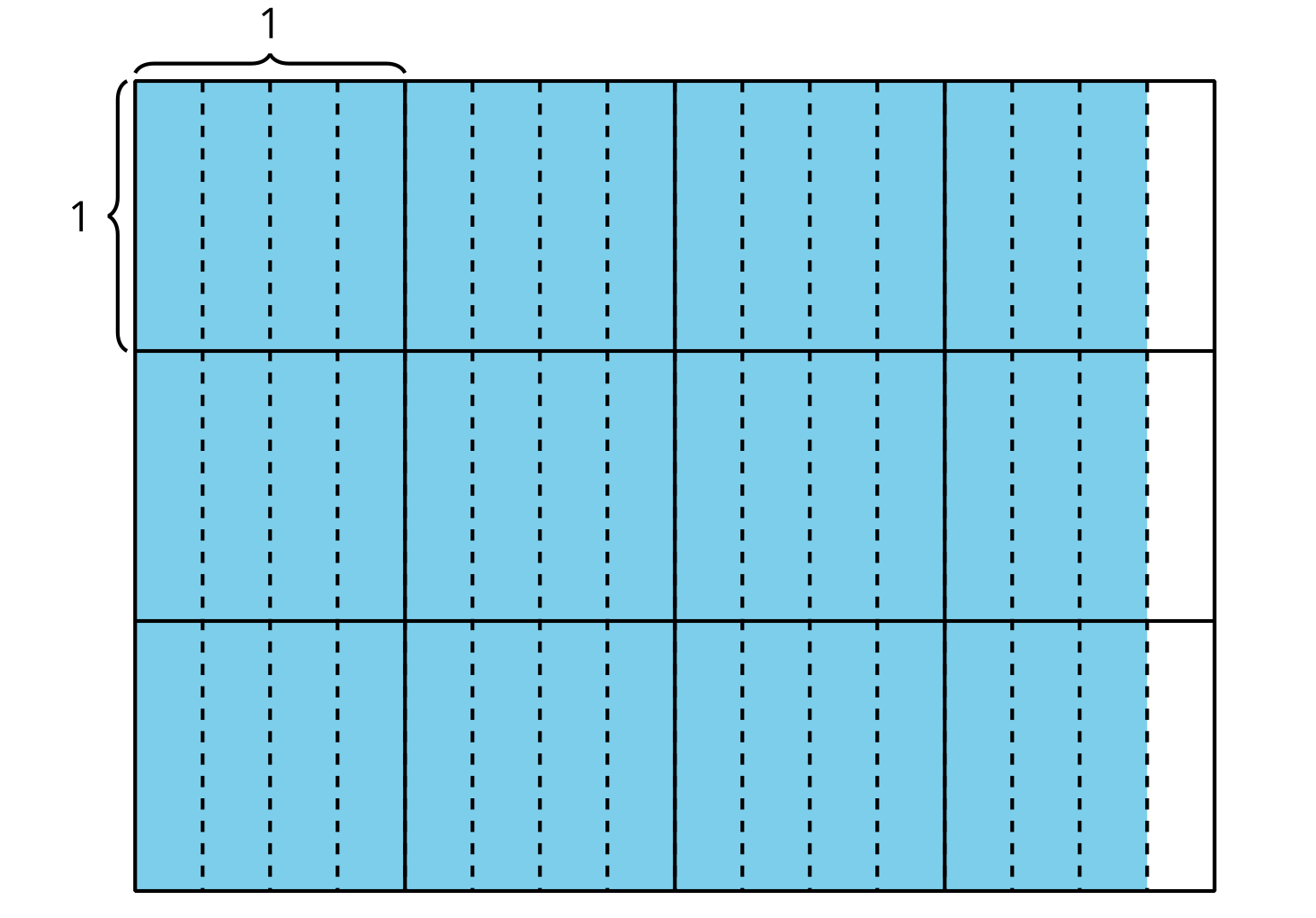 ¿Cuál es el área de la región sombreada?Images for Activity Synthesis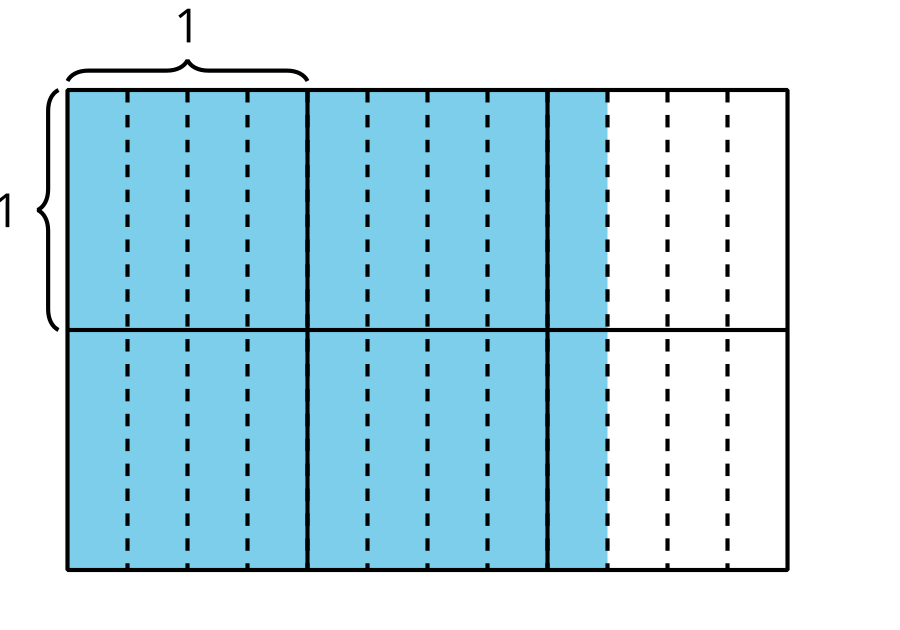 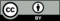 © CC BY 2021 Illustrative Mathematics®